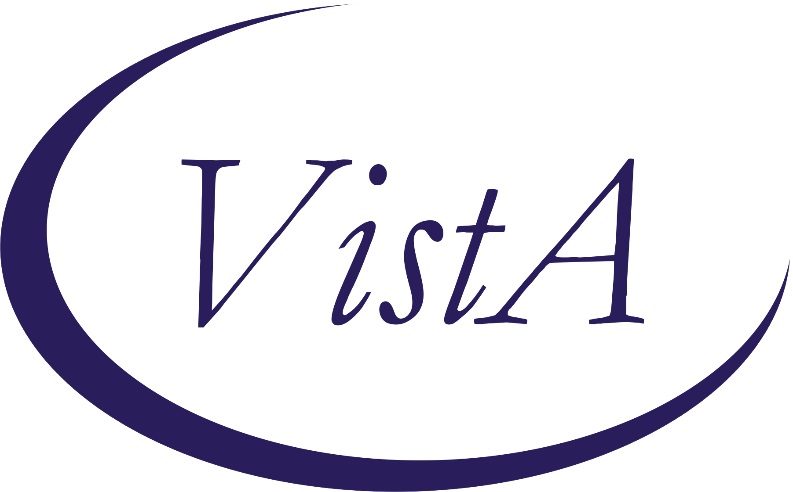 Update _2_0_321Clinical RemindersTERATOGENIC MEDICATIONS UPDATE 2022_03Install GuideDecember 2022Product DevelopmentOffice of Information TechnologyDepartment of Veterans AffairsTable of ContentsIntroduction	1Install Details	2Pre-Installation	4Installation	4Install Example	5Post-Install Set-up Instructions	8IntroductionUPDATE_2_0_321 contains 1 Reminder Exchange entry: UPDATE_2_0_321 VA-TERATOGENIC MEDS ORDER CHECKSUPDATE 2022_03The Teratogenic Medications Order Check Interim Solution was originally released as VistA patch PXRM*2*22 in July 2012.  The interim solution is intended to have regular updates for clinical content, primarily to add newly approved medications that have a noted risk during pregnancy and that warrant an order check. This update, UPDATE_2_0_321 represents the third update in 2022.Drugs added to the pregnancy order checks and lactation level 1 order check are the result of routine review and update from First Databank for new medications that have a risk to the fetus or breastfeeding child.Lamotrigine has been removed from the order check as it is associated with the lowest risk of congenital malformations among the antiepileptic drug class.Below are the changes:Reminder order check group VA-WH HIRISK MEDICATIONS (LACTATION LEVEL 1) GROUP updated. The following DG (Drug Generic)  findings were added to the ORDER CHECK ITEM LIST:ABROCITINIB  AMOXICILLIN/CLARITHROMYCIN/VONOPRAZANAMOXICILLIN/VONOPRAZAN               BRINCIDOFOVIRFLORTAUCIPIR F-18  LEVOKETOCONAZOLEOTESECONAZOLE   PACRITINIB      TEBENTAFUSP-TEBNTECOVIRIMAT Reminder order check groups updated: VA-WH HIRISK MEDICATIONS (MOD/HIGH RISK DURING PREGNANCY) GROUP 
VA-WH HIRISK MEDICATIONS (MODERATE/HIGH RISK) GROUP The following DG (Drug Generic)  findings were added to the ORDER CHECK ITEM LIST:BRINCIDOFOVIR
LONAFARNIBOTESECONAZOLEThe following DG (Drug Generic)  findings were removed from the ORDER CHECK ITEM LIST:LAMOTRIGINEThe reminder order check VA-NALOXONE FOR OPIOID USE DISORDER was updated to shorten the Display Name. The updated display name is: NALOXONE RECOMMENDED FOR OPIOID OR STIMULANT USE DISORDERThe reminder dialog VA-WH TERATOGENIC EDUCATION was updated so that if it is opened on a patient with birth sex male, it will not display the options to document counseling. If opened on a female patient, it will look like this with the appropriate options already checked (the only change is the version number):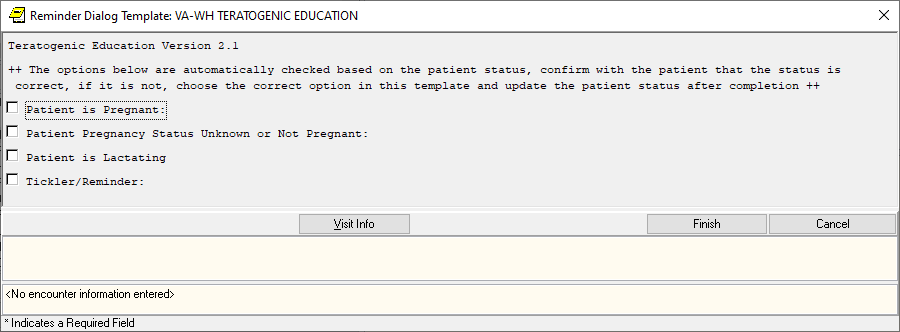 If opened on a male patient, it will look like this (new/updated):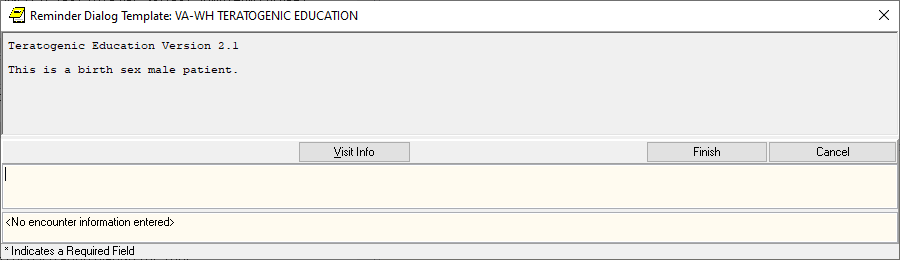 Install DetailsThis update is being distributed as a web host file.  The address for the host file is: https://REDACTED/UPDATE_2_0_321.PRD The following reminder content is included in this UPDATE:REMINDER GENERAL FINDINGS TICKLER REMINDER COMMENT                    TICKLER REMINDER                            HEALTH FACTORS                                                                  WH PAP SMEAR [C]                                  WH HYSTERECTOMY W/CERVIX REMOVEDVA-REMINDER UPDATES [C]                           VA-UPDATE_2_0_321                                                 VA-WH MEDICATION REVIEW [C]                       VA-WH MED REVIEW HARMFUL MEDS COUNSELING COMPLETEDVA-WH MED REVIEW HARMFUL MEDS COUNSELING BY ANOTHER                                           REMINDER SPONSOR                                                                OFFICE OF MENTAL HEALTH SERVICESWOMEN VETERANS HEALTH PROGRAM  OFFICE OF NURSING INFORMATICS             VHA NATIONAL CENTER FOR HEALTH PROMOTION AND DISEASE PREVENTION (NCP) AND VHA OFFICE OF WOMEN'S HEALTH    REMINDER TAXONOMYVA-OUD ALL SOURCESVA-STIMULANT USE DISORDER ALL SOURCES            VA-WH TUBAL REANASTOMOSIS (TAXONOMY)             VA-WH TUBAL LIGATION CODES (TAXONOMY)            VA-WH HYSTERECTOMY W/CERVIX REMOVED              VA-WH TERATOGENIC MEDICATIONS EXCLUSIONS TAXONOMYREMINDER TERMVA-NALOXONE PRESCRIPTION ON FILE           VA-OUD STIMULANT USE DISORDER REMINDER TERMVA-WH TUBAL REANASTOMOSIS (TERM)           VA-WH TUBAL LIGATION CODES (TERM)          VA-WH HIRISK LACTATING EXPIRED DOC         VA-WH HIRISK LACTATING CURRENT DOC         VA-REMINDER UPDATE_2_0_321                 VA-SEX MALE                                VA-BL LACTATING PATIENT                    VA-BL PREGNANT PATIENT                     REMINDER DEFINITIONVA-NALOXONE ORDER CHECK                 VA-WH HIRISK ORDER CHECK - PREGNANT     VA-WH HIRISK ORDER CHECK - NO PREG DOC  VA-WH MEDICALLY UNABLE TO CONCEIVE      VA-WH HIRISK ORDER CHECK - NOT PREGNANT VA-WH UPDATE LACTATION STATUS           VA-WH HIRISK ORDER CHECK - LACTATING    VA-WH BL POTENTIALLY UNSAFE ORDERS      VA-WH BL POTENTIALLY TERATOGENIC ORDERS  REMINDER ORDER CHECK RULES     VA-NALOXONE FOR OPIOID USE DISORDER             VA-WH HIRISK MEDS (MODERATE/HIGH RISK) NO PREG DOC RULE                                        VA-WH HIRISK MEDS (MODERATE/HIGH RISK) NOT PREG RULE                                            VA-WH HIRISK MEDS (MODERATE/HIGH RISK) PREG RULEVA-WH HIRISK MEDS (LACT 1) EXPIRED DOC RULE     VA-WH HIRISK MEDS (LACT 1) RULE                 REMINDER ORDER CHECK ITEMS GROUPVA-WH HIRISK MEDICATIONS (MODERATE/HIGH RISK) GROUP                                             VA-WH HIRISK MEDICATIONS (MOD/HIGH RISK DURING PREGNANCY) GROUP                                  VA-WH HIRISK MEDICATIONS (LACTATION LEVEL 1) GROUPREMINDER DIALOG                                                VA-WH TERATOGENIC EDUCATIONPre-InstallationPrior to installing this Update:Using the VistA menu, ROC Reminder Order Check Menu , RI Reminder Order Check Rule Inquiry, review the STATUS of the reminder order check VA-NALOXONE FOR OPIOID USE DISORDER. If your site is using this reminder order check and the status is PROD, you will need to put this back into PROD mode after install. Clinical Reminder Update_2_0_284 Teratogenic Medications Update 2022_02 should be installed before installing this update. Review the install history in reminder exchange to confirm that you have installed. The Install Guide is available at the following link:  REDACTED as this is an internal VA site.Installation:This update can be loaded with users on the system.  Installation will take less than five minutes.  The file will be installed using Reminder Exchange, programmer access is not required.Install ExampleTo Load the Web Host File. Navigate to Reminder exchange in Vista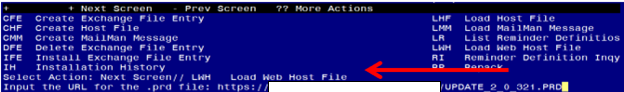 At the Select Action: prompt, enter LWH for Load Web Host File At the Input the url for the .prd file: prompt, type the following web address: https://REDACTED /UPDATE_2_0_321.PRD You should see a message at the top of your screen that the file successfully loaded.Navigate to the exchange entry named UPDATE_2_0_321 VA-TERATOGENIC MEDS ORDER CHECKSUPDATE 2022_03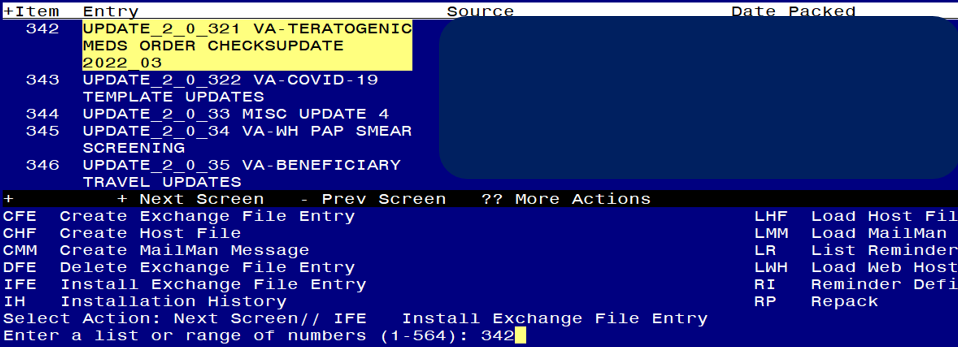 At the Select Action prompt, enter IFE for Install Exchange File EntryEnter the number that corresponds with your entry UPDATE_2_0_321 VA-TERATOGENIC MEDS ORDER CHECKS UPDATE 2022_03 (in this example it is entry 342, it will vary by site, The exchange date should be 11/18/2022).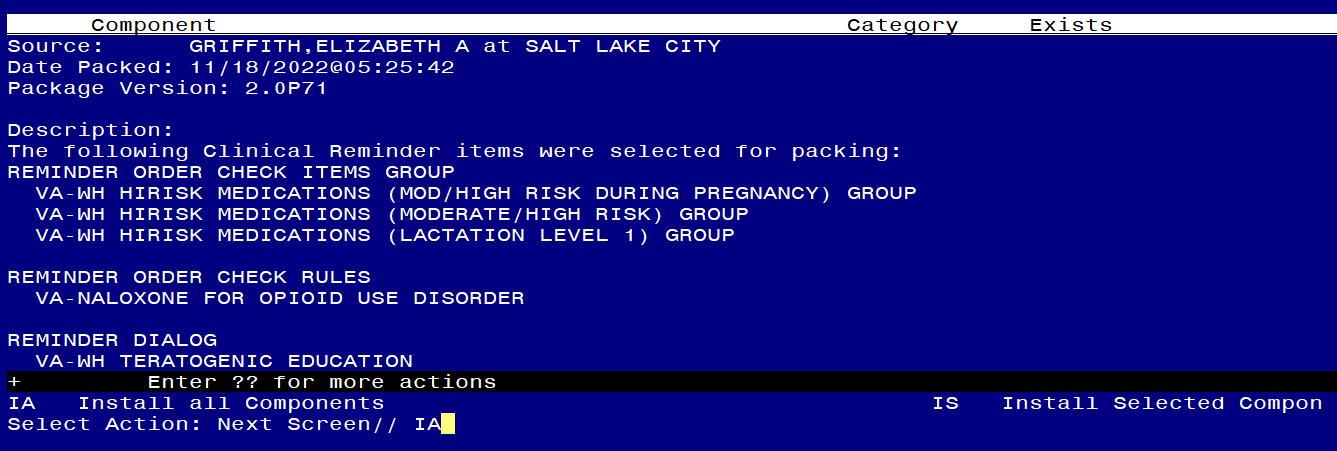  At the Select Action prompt, type IA for Install all Components and hit enter.Any items that are NEW in any categories, you should INSTALLIf you are prompted to overwrite any reminder general findings, you should choose SKIP – you will install the new onesIf you are prompted to overwrite any health factors, you should choose SKIP - You will install the new onesIf you are prompted to overwrite any reminder sponsor, you should choose SKIPIf you are prompted to overwrite any reminder taxonomies, you should choose SKIPIf you are prompted to overwrite any reminder terms, you should choose SKIP – You will install the new termsIf you are prompted to overwrite any reminder definitions, you should choose SKIPIf you are prompted to overwrite any REMINDER ORDER CHECK RULES,  you will OVERWRITE ONLY the reminder order check rule VA-NALOXONE FOR OPIOID USE DISORDER, if prompted to overwrite any of the others, choose SKIP. If you are prompted to overwrite any REMINDER ORDER CHECK ITEMS GROUP, you should choose Overwrite ** In your test account, when overwriting the reminder order check groups, some drugs (DG findings) may not exist, choose Delete if prompted to replace an entry**You will be prompted to install the reminder dialog component VA-WH TERATOGENIC EDUCATION.You will choose to install all even though the components have an X to indicate that they exist. 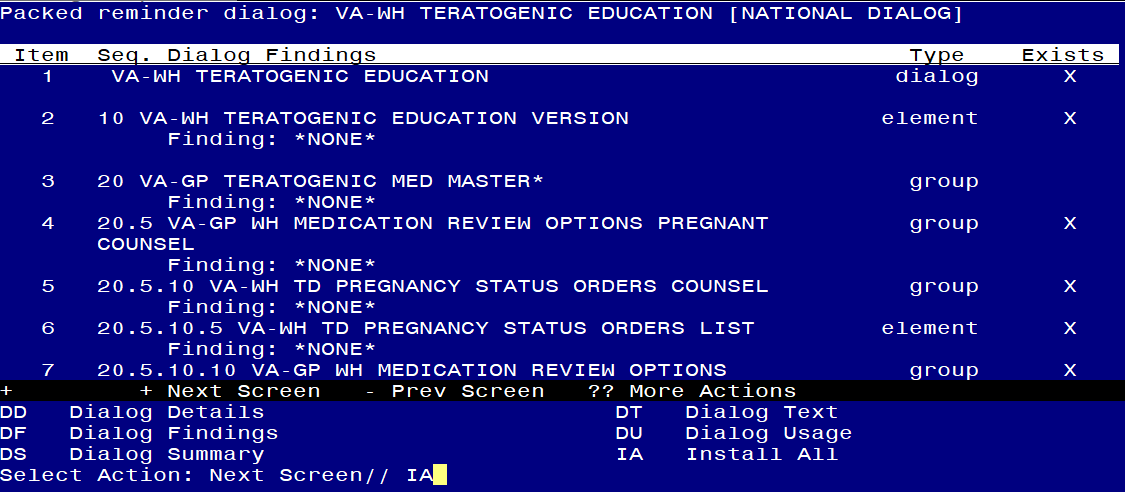 Select Action: Next Screen// IA   Install All  Install reminder dialog and all components with no further changes: Y// Yes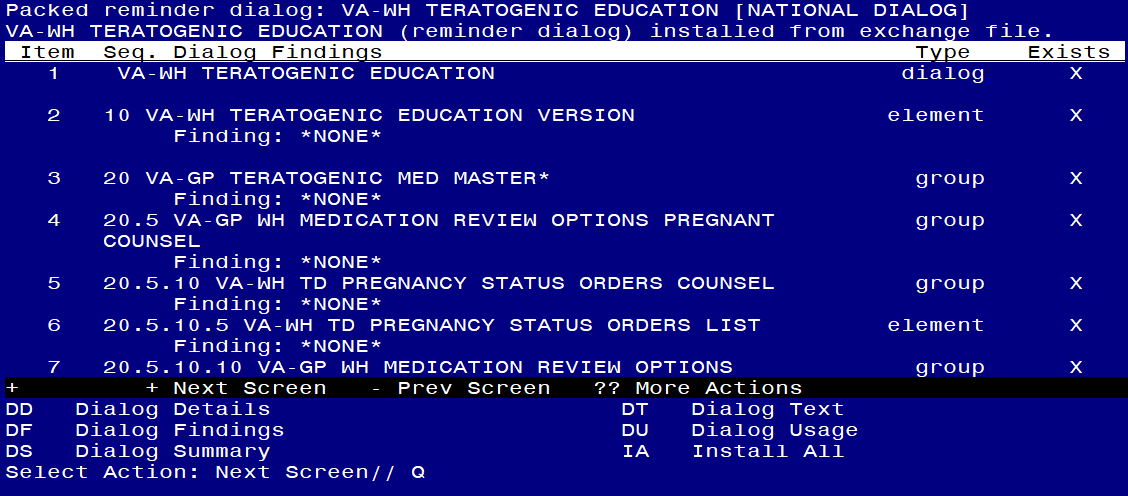 Select Action: Next Screen// Q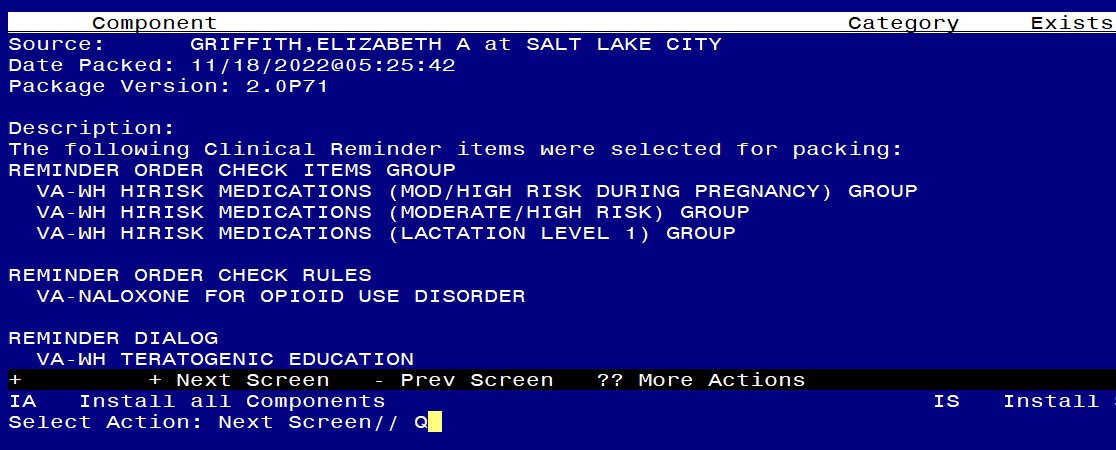 You will then be returned to this screen. At the Select Action prompt, type Q.Install CompletePost-Install Set-up InstructionsActivate the Reminder Order Check Rule (if needed)If the pre-install status of the reminder order check rule VA-NALOXONE FOR OPIOID USE DISORDER was set to PRODUCTION, you may need to update the order check rule after installation and set it back to PRODUCTION. The option represented here is Add/Edit Reminder Order Check Rule [PXRM ORDER CHECK RULE EDIT].Select Reminder Order Check Menu <TEST ACCOUNT> Option: RE  Add/Edit Reminder Order Check RuleSelect Reminder Order Check Rule by one of the following:     N:  ORDER CHECK RULE NAME     R:  REMINDER DEFINITION     T:  REMINDER TERM     Q:  QUIT Select Reminder Order Check Rule by:  (N/R/T/Q): N// <ENTER>  Select Reminder Order Check Rule:    VA-NALOXONE FOR OPIOID USE DISORDERRULE NAME: VA-NALOXONE FOR OPIOID USE DISORDER                             DISPLAY NAME: NALOXONE RECOMMENDED FOR OPIOID OR STIMULANT USE DISORDER       STATUS: PRODSEVERITY: MEDIUMCLASS: NATIONALSPONSOR: WOMEN VETERANS HEALTH PROGRAM                                         REVIEW DATE:            _____________________________________________________________I=INACTIVE, P=PRODUCTION, T=TESTINGConfirm the WH order check rules listed below are in PROD status and if they are not, update them using the Vista Menu Add/Edit Reminder Order Check Rule [PXRM ORDER CHECK RULE EDIT].VA-WH HIRISK MEDS (MODERATE/HIGH RISK) NO PREG DOC RULE                                        VA-WH HIRISK MEDS (MODERATE/HIGH RISK) NOT PREG RULE                                            VA-WH HIRISK MEDS (MODERATE/HIGH RISK) PREG RULEVA-WH HIRISK MEDS (LACT 1) EXPIRED DOC RULE     VA-WH HIRISK MEDS (LACT 1) RULE                 